JĘZYK POLSKI KLASA 7A 4.05 -8.05Witam uczniów klasy 7a, zachęcam do systematycznej pracy. Temat 1-3. Analiza i interpretacja utworu „Zemsta” A. Fredro – sprawdzian
1. Pracuj uważnie, to sprawdzian! Uzupełnij karty pracy (4).Temat 4-5. Utrwalamy krótkie formy wypowiedzi – dedykacja, zaproszenie
1.Uzupełnij karty pracy (2). W karcie pracy dedykacja – zamiast „Syzyfowych prac”, możesz wpisać inny tytuł książki.
POWODZENIA!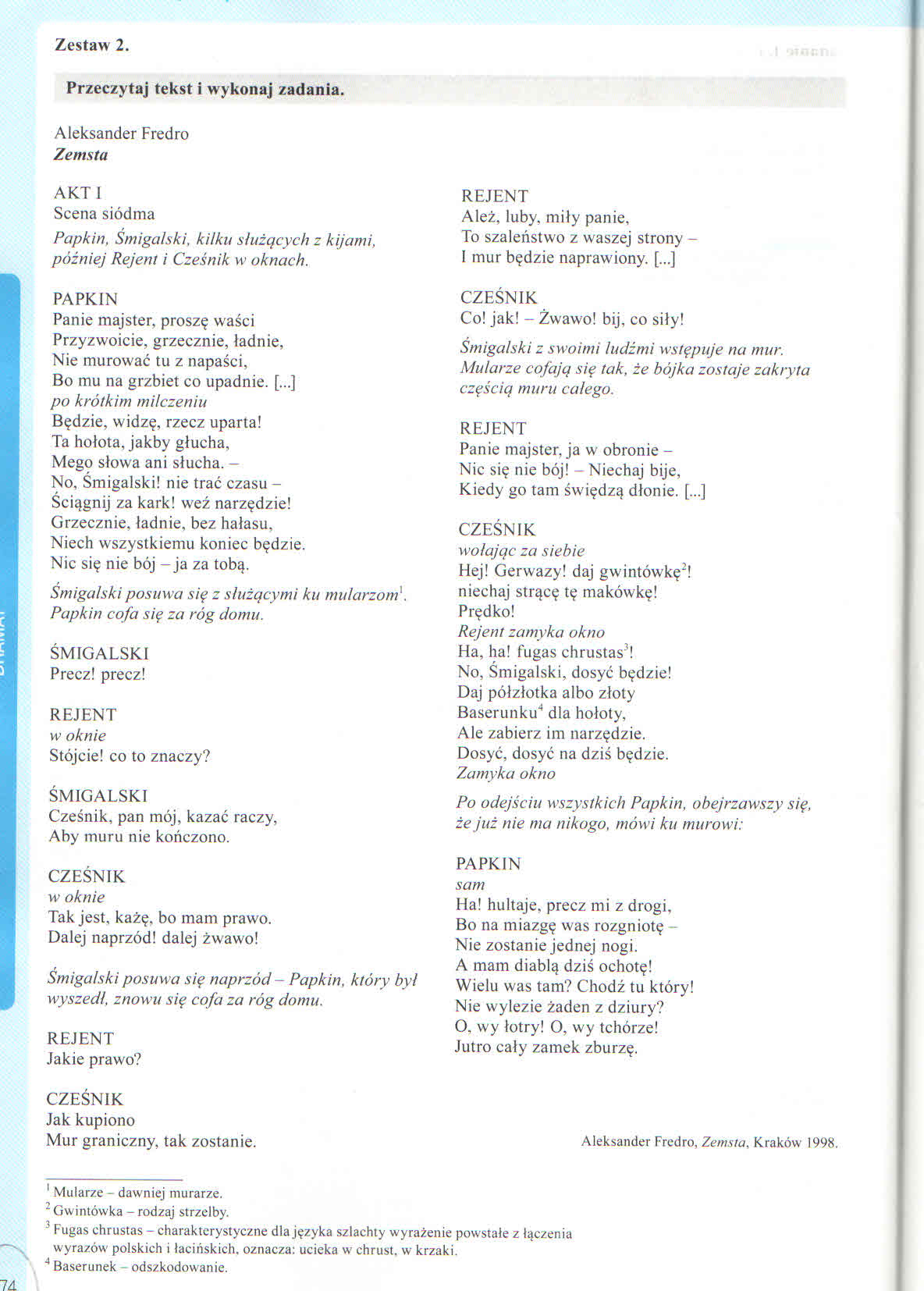 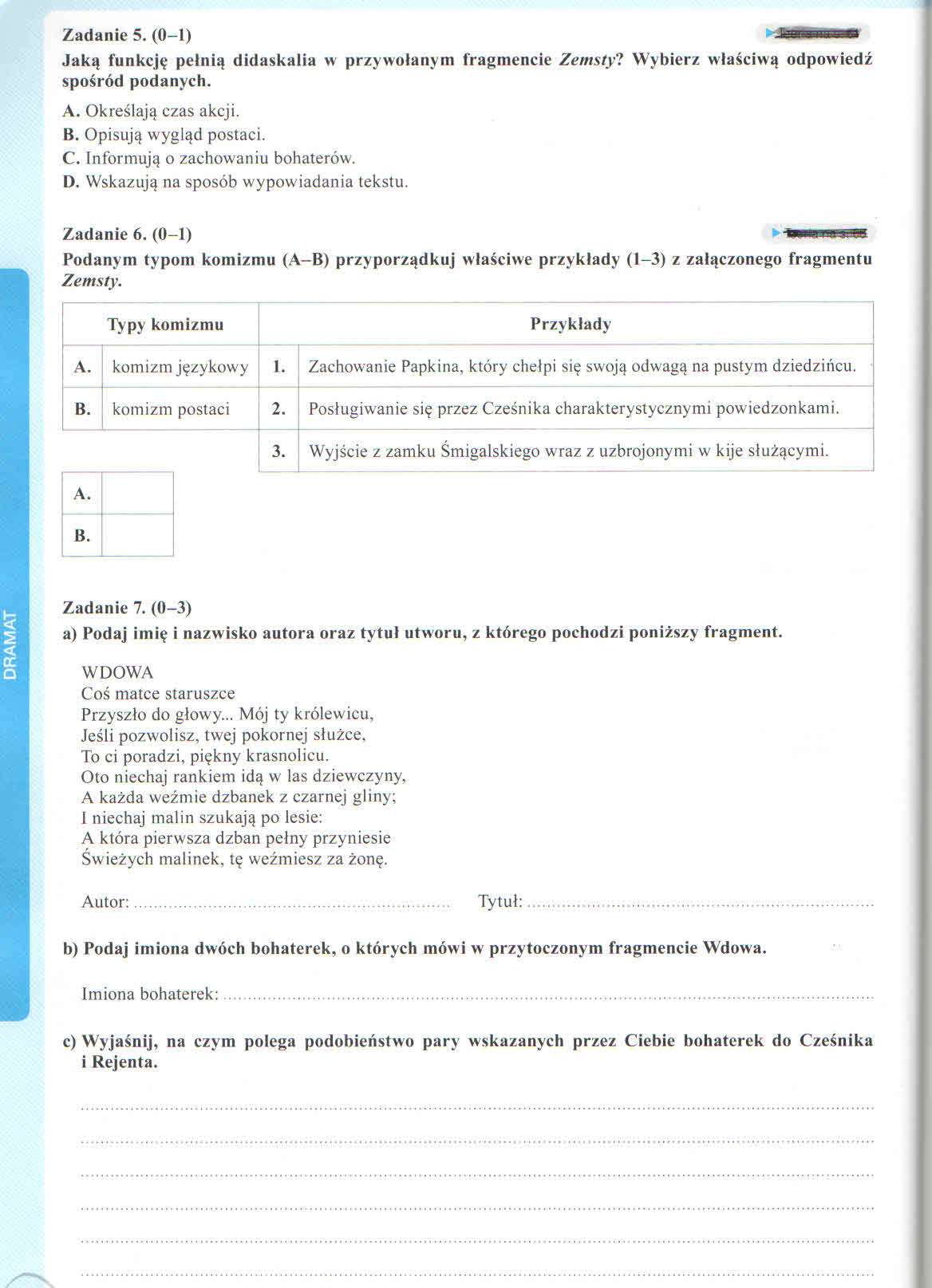 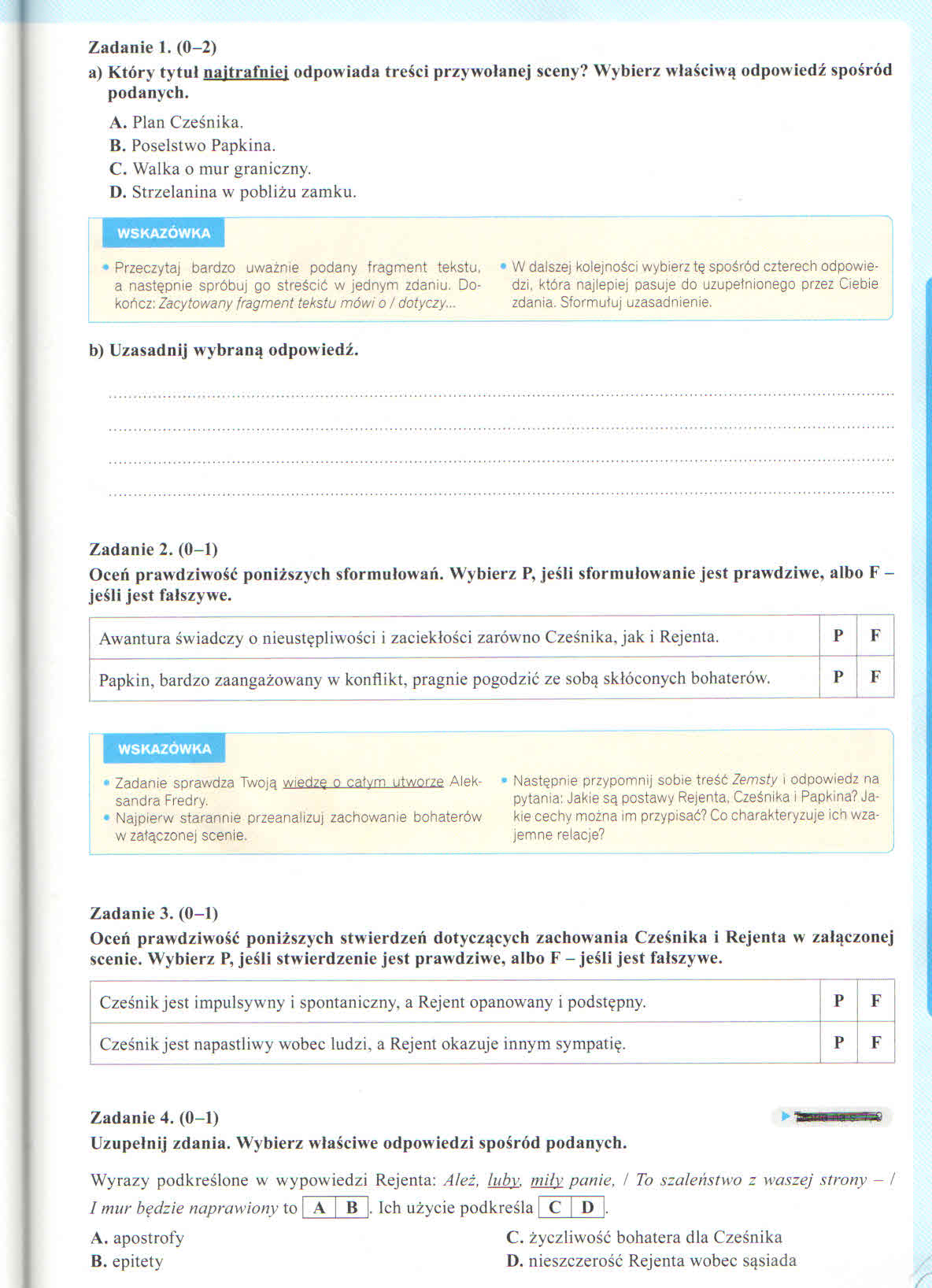 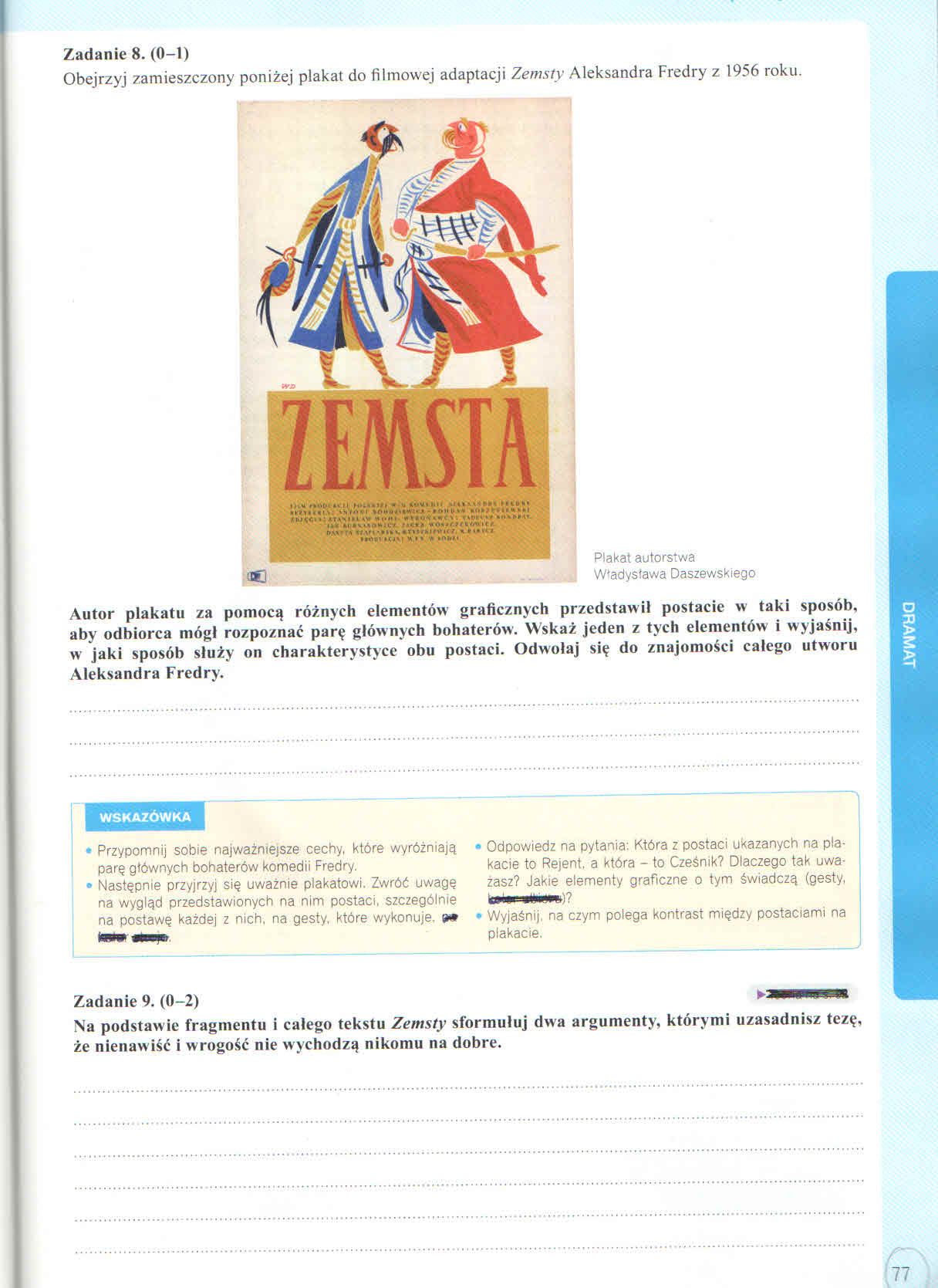 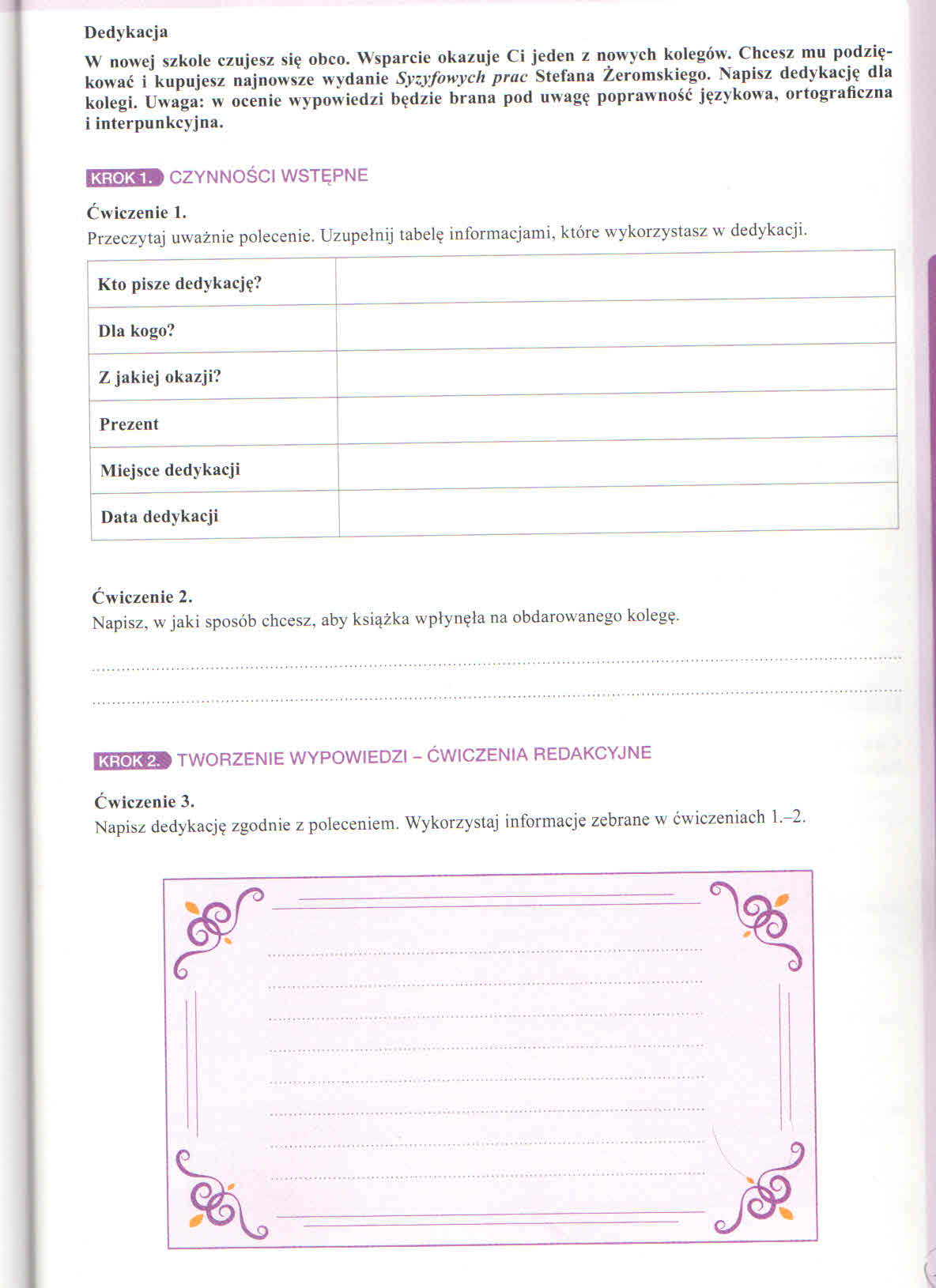 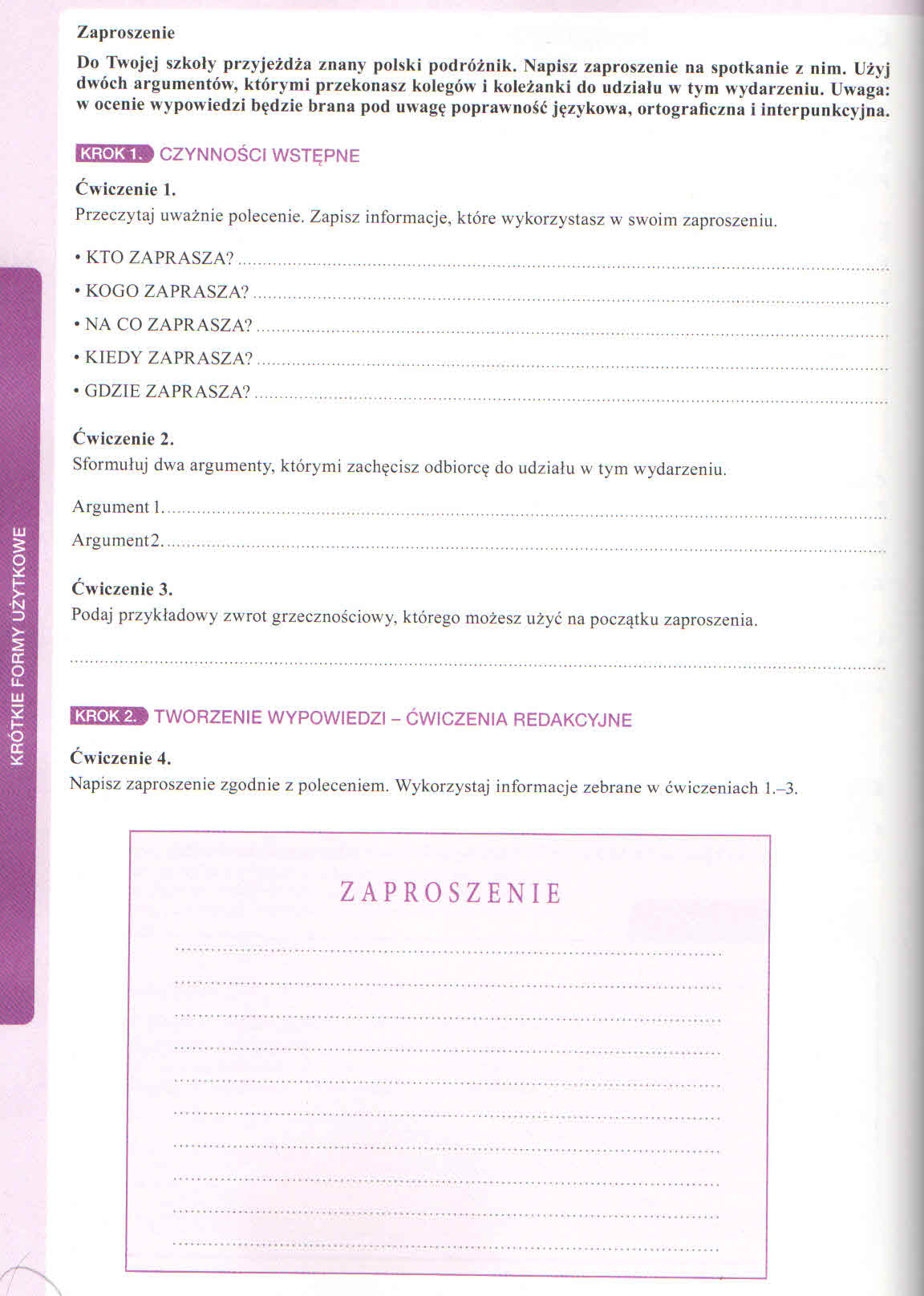 